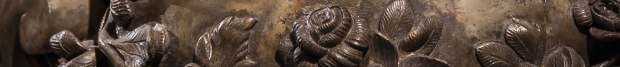 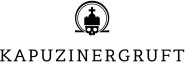 Kapuzinergruft GmbH.FN 528736 d  ATU 755936261010 Wien, Tegetthoffstraße 2Akkreditierungsansuchen / Request for accreditation(Bitte in Druckschrift ausfüllen! Please write legibly!)Ich nehme zur Kenntnis und akzeptiere, dass Filmen, Fotografieren und die Publikation von Aufnahmen jeglicher Form ohne besondere Vereinbarung oder schriftliche Zusage nicht gestattet ist! Eine Kopie der fertigen Arbeit übermittle ich unaufgefordert in gedruckter oder digitaler Form.I acknowledge and accept, that filming or photographing and the publication of recordings in any form is not permitted without special agreement or written consent. I will provide a copy of the finished work in printed or digital form without being asked.Datum: …………………………………….	Unterschrift: …………………………………….(date)	(signature)Name/NameAdresse/addressLand/countryTelefon/phoneMail/mailName d. Mediums/ name of mediaArbeitstitel/ working titleKurzbeschreibung/ short description Bitte beschreiben Sie Ihr Vorhaben umseitig oder per Mail!
 Please describe your project overleaf or by mail!Publikationsdatum/ date of publicationInteresse an interested in[ ] Kapuzinergruft / Capuchins‘ Crypt[ ] Kapuzinerkirche / Capuchin ChurchWunschtermine/ desired date